October 1, 2017Dear Colleagues,On behalf of the University of Washington Department Of Communication, the University of Washington Debate Union, and the Policy Debate Coalition at the University of Washington, I am happy to invite you to the Becky Galentine Memorial Tournament, December 1-2, 2018, on the beautiful campus of the University of the Washington in Seattle. The Becky Galentine Memorial Tournament is a Tournament of Champions (TOC) qualifier at the finals level in Cross-Examination policy debate.This year’s tournament will partner with Seattle Academy’s IE tournament. Therefore, UW will offer a full complement of debate events and a limited number of IE events, including:Cross-Examination debate.Lincoln-Douglas debate.Public Forum debate.Congressional debate.Limited individual events: Extemperaneous speaking, impromptu speaker, editorial commentary. We will include six preliminary debates in all divisions of debate (except Congressional debate). Our goal is promote quality debates and give opportunities for elimination round competition. The open divisions of TOC qualifying debate will clear to at least an octo-final round while other divisions will clear to the semi-final level, entries permitting. Individual events will include a final round. Competitors in the TOC-qualifying division may participate in IEs but competitors reaching elimination rounds in the TOC-qualifying division will have to withdraw from IE events (sorry, no refunds on that). We wifrom last year’s tournament, except in the TOC qualifying division. Because of the needs to recruit high quality judges, competitors in the TOC qualifying division of CX debate will pay an increased fee that is still well below the national average. At this time, we are planning debate competition to conducted all day on Friday and continuing on Saturday, with IE events beginning Saturday. The tournament will be administrated on tabroom.com.  Please see the below document for more information.I hope you can join us for the Galentine to honor Becky Galentine, a great coach and mentor whose legacy in debate stretches throughout the Pacific Northwest and the nation. Sincerely,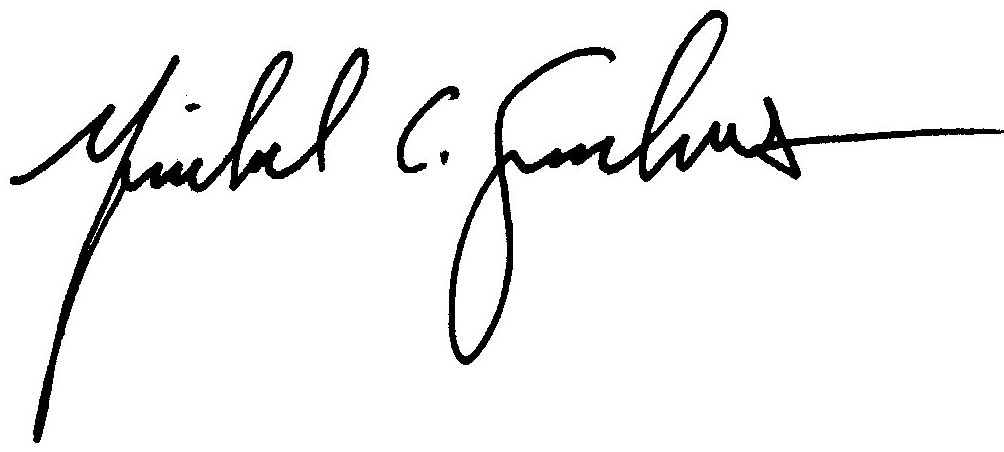 Michael C. Souders, Ph.DDirector, University of Washington Debate UnionBECKY GALENTINE MEMORIAL TOURNAMENTTournament InformationEntry Deadline: Monday, November 27, 2016 at 5:00pm Pacific time. Tournament fee structureSchool Fee: 		$25.00 TOC division:		$55.00 per teamJV/N CX debate: 	$35.00 per teamLD debate: 		$30.00 per competitorPF debate: 		$30.00 per teamCongress:  		$15.00 per competitorIndividual Events:	$10.00 per eventUncovered Entries:Varsity CX:		$40.00 per missing round (total uncovered entry: $175).JV/N CX:		$25.00 per missing round (total uncovered entry: $110).LD debate:		$20.00 per missing round (total uncovered entry: $70.00).PF debate:		$20.00 per missing round (total uncovered entry: $70.00).Congress:		$15.00 per uncovered competitor (total uncovered entry: $30)IEs			$10.00 per uncovered entry (total uncovered entry: $20).Late Drop FeesIf you have a team drop after 5pm on November 28, you will incur a drop fee. Call or email tournament director Dr. Michael Souders immediately at 206-616-9761 if you have a past deadline drop.  Drops at registration will be charged the full amount. CX, LD, PF: 		$10 per late drop.Congress: 		$5 per late drop.IE:			$5 per late drop. Same day drop:	Full amount will be charged. *Please, please, please note: Payment MUST be received at registration. UW is not kidding about this. If you have not paid by awards, your students will not receive awards. We simply cannot have outstanding amounts because we PAY for rooms. Don’t make us do the awkward thing of confronting you about this—just come prepared to pay! We accept purchase orders in lieu of direct payment and we will ask for an affidavit to pay if you are unable to pay at registration.  Entry & Event RulesPlease read the following rules about entries carefully:Maximum Entries:In CX, LD, or PF, schools may not have more than six entries in a division and Congress may not register more than 10 competitors without registering as a second school (with a second team fee). This regulation may be waived if divisions reach large sizes and your entry makes up <33% of a division. Division-LevelsCX: We plan to offer three divisions of competition: novice, junior varsity, and a TOC qualifying varsity division. If there are insufficient entries, JV will be collapsed with varsity. Conditions that may result in a collapse:A junior varsity division with less than 12 teams. A junior varsity division with one squad making up greater than 33% of teams. A junior varsity division with less than four schools.A TOC-qualifying division that has less than 30 teams. JV teams paying JV fees in a collapsed division will not be eligible for a TOC bid. JV teams may pay the full fee at entry to be eligible for TOC bid.  However, in the case of a collapsed division, competitors originally entered in JV will be eligible for separate JV awards and speaker awards that will count toward sweepstakes awards.Teams will be eligible for the junior division under the following conditions:Neither partners has three or more previous seasons of interscholastic CX, LD, PF, or Parliamentary debate competition at the high school level. A single round of competition constitutes participation. Any competition prior to 9th grade constitutes a maximum of a single season, not matter how much participation occurred.  IE participation does not constitute participation in debate events for the purpose of this rules.Neither partner has reached the elimination rounds of an open division competition with at-least sixteen total teams from three different institutions.Neither partner has won an elimination round in the junior division of two different tournaments with at-least twelve total teams from three different institutions in each tournament.Teams will be eligible for novice under the following conditions:Neither partner has competed in a previous season in interscholastic CX, LD, PF, Parliamentary, or Congressional debate (or other relevant formats of debates), including competition at the 7th and 8th grade level. Neither partner has won an elimination round in the novice division of two different tournaments with at-least twelve teams from three different institutions.LD: We plan to offer three divisions of competition: novice, junior varsity, and varsity. If there are insufficient entries in JV or varsity, JV will be collapsed with varsity. If there are insufficient entries in novice, it will be collapsed with JV. We reserve the right to establish a single division with division appropriate awards.PF: We plan to offer two divisions of competition: novice and open. Divisions will be collapsed if either division has insufficient entries.Congress: We plan to offer two divisions of competition: novice and open. IEs: We plan to offer two divisions of competition: novice and open. If there are fewer than 4 entries in any division, it will be collapsed into a single division, with novice awards given out for the best novice performers in the single division. Awards will be given out for no more than the top 50% of competitors. Double EntriesDebate: No debate team may double-enter in any other debate event.IEs: Individual event competitors may enter in up to two events. Judging RequirementsMutual Preference Judging: The TOC-qualifying division will use mutual preference judging.Coverage: Schools are required to provide enough judges to cover their event entries. We do not accept “novice only” judges. All judges must be prepared to judge debates in all levels of each debate they cover. Judges in PF and LD are expected to judge both rounds in a flight.Single-event requirement: Judges may only cover a single debate event for their program. Non-CX judges may also judge individual events for their program. Difficult to place judges: Some judges are difficult to place. The TOC-qualifying division of policy debate will use mutual preference judging that may not permit us to use a judge consistently. In other cases, small divisions may prevent sufficient use of judge. If a judge is difficult to place in an event, that judge may be asked to adjudicate competition in other events.***Judging Deposit***: In line with the policy of other TOC qualifying tournaments, schools entered in the TOC-qualifying division will be required to submit a judging deposit with the tournament of $100.00.  THIS DEPOSIT MUST BE PAID AS PART OF YOUR FEE. The deposit may given as cash or a separate check that will be returned (checks uncashed/cash directly) after your school as met all of its judging obligations. Alternatively, we may include this deposit in your fees and send you a refund of the value to you or your institution.Forfeiture of deposit: Any school whose judge fails to show up for a round of preliminary or elimination competition will have $50 of their deposit forfeited. Day-Splitting: Schools have split their obligations by day, i.e., have one judge cover events on Friday and one cover events on Saturday but they may not split their judging within the day (choose which rounds each day to judge). Further schools are expected to provide enough judges to fulfill their elimination round requirements.No Overloading Judges: Schools are NOT permitted to list a judge as covering a number of rounds when that judge will not be in attendance to the cover all them. We regularly have teams sign a judge up to cover 6 rounds of judging and then label that judge “Saturday only.” These rounds will be assessed as uncovered.Elimination Round Requirements: All schools are expected to provide judging for elimination rounds. All debate judges are obligated to judge an event one round past the elimination of their school’s last competitor in an event, no matter how many competitors remain. All IE judges are expected to be available to judge for IE finals. Failure to remain for judging obligations will result in forfeiture of the deposit or awards.TOC-qualifying Division Elimination Round Requirements: All judges are required to judge in elimination rounds, unless judges are day-split. In those cases, schools must provide still at least one judge per two teams they have entered in the TOC-qualifying division to judge in elimination rounds as part of their judging obligation for one round past their last round of competition. Minimum judging requirements for elimination rounds:1-2 teams: At least one judge.3-4 teams: At least two judges.5-6 teams: At least three judges.Paid Elimination Round Judging: UW may ask judges to judge past their judging obligations at a rate of $25 per round in CX divisions and $20 in LD and PF divisions. IE Judging Repetition: The Galentine has limited IE events. Therefore, it may not be possible to prevent judges from judging the same event twice or seeing a competitor in both preliminary events and finals. Judges are expected to remain objective and evaluate the performance of the competitor in front them each time. Judging RequirementsCX: Schools must provide one qualified critic(s) to cover up to two entries. -CX judge may cover up to 6 rounds of competition only.-CX judges should have experience competing in or judging CX debate and be prepared to judge debates in the TOC division. Unqualified judges will not be credited. -CX judges will be required to have judging philosophy submitted to https://judgephilosophies.wikispaces.com/ or http://www.tabroom.com by the time entries are complete. This will be double-checked. -All CX judges will be expected to be available to judge the octofinal round of the TOC-qualifying division.LD: Schools must provide one qualified critic(s) to cover up to three entries. LD judges should have experience competing in or judging LD debate. Unqualified judges will not be credited. PF: Schools must provide one critic to cover up to three entries. Congress: Schools must provide one critic to cover up to six total entries in Congress.IEs: Schools must provide one critic to cover up to five total entries in individual events.Physical LimitationsWe will be conducting the tournament while the University of Washington is in session and we will be paying for rooms. Thus, there are limits to the number of entries we can accommodate. We will refuse more entries once we are beyond this limit. AccessibilityThe UWDU is committed to making forensics available to all students, regardless of physical abilities. Please contact us immediately if you have need to have rooms and/or facilities adjusted for students of limited mobility or other disability issues. Please handle these issues pre-tournament—once the tournament is in session, we will continue to accommodate but it works best if we can make arrangements beforehand.Gendered and Gender Neutral RestroomsUW invites individuals to use the restroom that best matches their chosen gender identity. Almost every building also includes gender-neutral bathrooms. Specific Event RulesDebateCross-Examination Debate: We will use the NSDA 2017-2018 policy topic. We’ll use 8-3-5 format with 6 minutes of preparation time. Quick decisions are encouraged and will be required after 1h 45m after the start time in preliminary rounds. Coin flips will determine a winner if no decision is made at that point.Lincoln-Douglas Debate: We will use the NSDA LD topic for November/December. We’ll use 6-3-7-3-4-6-3 format and have 4 minutes of preparation time. Public Forum Debate: We will use the NSDA PF topic for December with 3 minutes of preparation time. Congress Debate: We will have no more than 25 persons per chamber and no more than 20 persons total in each division will advance to the Super Session. Maverick Rules:No team may be entered in CX or PF as a single competitor.In the TOC qualifying division the following rules apply:In the case of illness or emergency a team may compete with a single competitor for one preliminary debate before being forced to forfeit subsequent debates.No team may debate as a single-person team in the elimination rounds of competition. A team with only a single debater available will forfeit the round without competing the round.A team MAY compete with limited participation from a partner. However, a partner may not deliver ANY part of the limited participant’s speeches for the limited participant partner, even if that is the normal procedure of the team:Example of permitted participation:Partner A is ill. Partner A delivers a shortened 5-minute 1NC speech with no in-speech assistance from Partner B. Partner B delivers the full 2NC. Partner A waives the 1NR because of illness. Partner B delivers a full 5-minute 2NR. This is permitted limited participation.Example of non-permitted limited participation:Partner A is ill. Partner A and B deliver a joint 1AC. Then partner B delivers a full 2AC. Partner A and B deliver a joint 1AR. Partner A then delivers the 2AR. This is non-permitted limited participation and judges should not permit uneven participation in any case. If has a team has competed as maverick, the team may forfeit no more than one debate before being disqualified from competition. No team may debate with a single-person team in Round 6 unless they have already been eliminated from contention for the elimination rounds (i.e., the team has either one win or zero wins after five rounds). The competitor debating alone will receive regular speaker points but the team should receive zero speaker points for the missing competitor. The zero speaker points will be counted on the ill or unavailable competitor’s speaker award score.The tournament director will determine the definition of “illness or emergency.”In the Non-TOC divisions of CX and in the PF divisions the following rules apply:In the case of illness or emergency a team may complete with a single competitor for two preliminary debates before being forced to forfeit subsequent debates in which one partner is available.A team that has debated maverick may forfeit no more than one debate before being disqualified from competition. Rules on speaker points and limited participation above apply. 3-person team rules:Three person teams are not permitted in the TOC-qualifying division of CX or Varsity PF.Three person teams are permitted in JV and Novice CX and Novice PF under the following rules:Only two competitors may participate in any given debate round. The third person may provide no assistance or participate once the round has begun.Each competitor must participate in no more than four preliminary debates. Violation of this rule will result in disqualification of the team from competition. The member of the third team that does not participate in an elimination round must participate in the next elimination round. Violation of this rule will result in disqualification of the team from competition.In case of an emergency or illness of one third team member who is unable to further participate the following rules apply at the tournament director’s discretion:During preliminary competition, a partner may substitute until they have four total rounds of preliminary competition.If one partner will exceed the four round preliminary limit by participation, the other partner must debate maverick following the maverick rules above. If the remaining competitors have four or more rounds of competition, they will forfeit the subsequent preliminary debate.Alternatively, prior to the beginning of Round 3 of competition, the coach of the team suffering the absence of a third-team member may request they be considered a two-person team for the remainder of the competition. If approved, at the director’s discretion, the missing member of the team may not return to competition.In elimination rounds, the team may compete until the participation of the absent team member is required. If the required team is unable to compete, it will result in that team forfeiting the round, except as noted in B-d-iv.Forfeiture Rules: Debate competitors may forfeit up to and no more than two debates before being withdrawn from competition, except as noted in the maverick rules.Coaches are required to inform the tabroom of their competitor’s reason for the forfeiture. This is the coach’s affirmative obligation, not the judge or tabroom’s obligation to report or investigate.Debaters forfeiting two consecutive debates will be automatically withdrawn (and hence will not be paired) unless the team or coach contacts the tabroom prior to the pairing of the third round. Competitors will receive zero speaker points and the lowest possible ranks points for any forfeiture. Strategic forfeiture or intentional losses will be considered unsporting collusion and will result in all competitors involved being withdrawn from the competition. Individual EventsEditorial Commentary: Included because it was the tournament director’s first forensics event in 1994! A scripted speech which is intended to be an analysis of a news event rather that a running synopsis of news. Speakers will read their manuscript from a seated position. The script should be timed to end between 1:45 and 2:00. Any speaker ending before 1:45 or after 2:00 shall be ranked one score lower. THIS EVENT IS SIMPLE. IF YOU DON”T HAVE TWO IES…SIGN UP FOR THIS EVENT.Extemporaneous Speaking: Thirty minutes before speaking time, each speaker will select a topic from a choice of three. Questions will be based on current events. Speaker will be expected to organize and analyze material relevant to the subject area and answer the chosen question. One note card for novices only is permitted. Time: seven minutes (7) maximum, with thirty seconds (30) grace. **Please note**: Extemporaneous speaking draw will occurs 15 minute prior to the schedule round. Impromptu: Student will enter the room and be given a choice of three topics. The student will choose a topic and have six minutes to prepare and speak on the chosen topic. Time may be used in any manner the speaker chooses (example-2 minutes prep and 4 speaking or 4 minutes prep and 2 minutes speaking). Time: six minutes (6) maximum, with thirty seconds (30) grace.  AwardsCX, LD, PF Debate:All competitors reaching elimination rounds will receive awards.Top 10 speakers in each division will be recognized, with at least the Top 5 receiving awards. No more than 50% of the speakers will receive an award. Congress DebateThe Top 6 speakers and the top presiding officer will receive an award.Individual EventsAll competitors reaching an individual event final will receive an award.SweepstakesWe are planning, but still may reconsider, offering a sweepstakes awards for the Top 3 schools and the Top Small Entry School.  We are still working out the details. Food, Parking, Directions, HotelFOODCurrently we do not have plans to offer food to students. We are working on solutions, but we cannot promise them. The University of Washington has several food locations on and/or near campus, including at the Husky Union Building (HUB). We will provide more details in a later document that will be posted here and at our tournament website. PARKINGYou have several options for parking on campus. If you wish to park close on campus, request an N18 or N20 parking lot pass when you reach the gatehouses. It costs $15 on Friday and $5 on Saturday. For a less expensive option, you can park in the E18 lot and pay $6 per day. N18 & N22 are approximately a 2 minute walk tothe HUB and E18 is approximately a 7 minute walk to the HUB.HOTELWe do not have a tournament hotel, but you can see our options in the previous document or at our website (http://www.com.washington.edu/debate/high-school-debate-tournament/). SCHEDULEWe are awaiting our final room availability confirmation to set our schedule. However, we plan on beginning the TOC-qualifying division at 12pm or later on Friday, December 2 and we plan on beginning other debate events at 2pm or later on Friday, December 1. We plan on holding all IE events on Saturday, December 2.